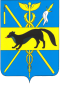 __________________________________________________________________от 20._02. 2017 года № 358           г. БогучарО  работе Совета  народных депутатов Богучарского муниципального района в 2016 годуВ соответствии с частью 11.1. статьи 35, частью 5.1. статьи 36 Федерального закона от 06.10.2003 № 131 – ФЗ «Об общих принципах организации местного самоуправления в Российской Федерации», Уставом Богучарского муниципального района Воронежской области, Совет народных депутатов Богучарского муниципального района р е ш и л:Принять к сведению отчет заместителя председателя Совета народных депутатов  Богучарского муниципального района  Костенко И.М. о работе Совета народных депутатов Богучарского муниципального района в 2016 году. Постоянным комиссиям Совета народных депутатов Богучарского муниципального района:2.1. Продолжить работу по совершенствованию, формированию и      развитию нормативной правовой базы Богучарского муниципального района  в соответствии с требованиями федерального и областного законодательства.2.2. Активнее участвовать в подготовке вопросов к сессии Совета народных депутатов, подготовке заключений на проекты решений Совета.2.3. Усилить контроль над исполнением решений Совета по вопросам, касающимся основных направлений жизнедеятельности района.2.4. Обеспечить прием граждан по личным вопросам. Депутатам Совета народных депутатов Богучарского муниципального района продолжить работу в избирательных округах по:3.1. Своевременному информированию избирателей о работе Совета и принимаемых им решениях, принимая участие в собраниях граждан;3.2. Формированию активной гражданской позиции, устойчивого интереса к участию в решении вопросов местного значения;3.3. Повышению правовой культуры населения в вопросах местного самоуправления.3. Контроль за выполнением  данного решения возложить на постоянные комиссии  Совета народных депутатов Богучарского муниципального района.Временно исполняющий обязанностиглавы Богучарского муниципального района                             И.М.Костенко